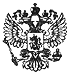 Федеральный закон от 19 февраля 2018 г. N 34-ФЗ "О внесении изменений в части первую и вторую Налогового кодекса Российской Федерации и статью 3 Федерального закона "О внесении изменений в части первую и вторую Налогового кодекса Российской Федерации (в части налогообложения прибыли контролируемых иностранных компаний и доходов иностранных организаций)"     Принят Государственной Думой 9 февраля 2018 года     Одобрен Советом Федерации 14 февраля 2018 года     Статья 1     Внести в часть первую Налогового кодекса Российской Федерации(Собрание законодательства Российской Федерации, 1998, N 31, ст. 3824;1999, N 28, ст. 3487; 2004, N 27, ст. 2711; 2005, N 45, ст. 4585; 2006,N 31, ст. 3436; 2007, N 1, ст. 28; 2008, N 48, ст. 5500; 2009, N 52,ст. 6450; 2010, N 31, ст. 4198; 2011, N 27, ст. 3873; N 30, ст. 4575;N 47, ст. 6611; 2013, N 26, ст. 3207; 2014, N 45, ст. 6157; N 48,ст. 6657; 2015, N 24, ст. 3377; 2016, N 7, ст. 920; N 27, ст. 4176; N 49,ст. 6844; 2018, N 1, ст. 20) следующие изменения:     1) в статье 25.14:     а) в пункте 2 слова "2. Уведомление" заменить словами "2. Если иноене предусмотрено настоящей статьей, уведомление";     б) в пункте 3 слова "3. Уведомление" заменить словами "3. Если иноене предусмотрено настоящей статьей, уведомление";     в) дополнить пунктом 3.1 следующего содержания:     "3.1. Уведомление о контролируемых иностранных компаниях и (или)уведомление об участии в иностранных организациях не считаютсяпредставленными с нарушением срока, установленного пунктом 2 или 3настоящей статьи, в случае, если такие уведомления были представленывместе со специальной декларацией, представленной в соответствии сФедеральным законом от 8 июня 2015 года N 140-ФЗ "О добровольномдекларировании физическими лицами активов и счетов (вкладов) в банках и овнесении изменений в отдельные законодательные акты РоссийскойФедерации", и информация о таких иностранных организациях и (или)контролируемых иностранных компаниях содержится в этой специальнойдекларации.";     2) в пункте 2.1 статьи 45:     а) абзац второй изложить в следующей редакции:     "Взыскание налога на основании настоящего пункта не производится присоблюдении одного из следующих условий:";     б) дополнить подпунктами 1 и 2 следующего содержания:     "1) если обязанность по уплате такого налога возникла у декларанта и(или) иного лица в результате совершения до 1 января 2015 года операций,связанных с приобретением (формированием источников приобретения),использованием либо распоряжением имуществом (имущественными правами) и(или) контролируемыми иностранными компаниями, информация о которыхсодержится в специальной декларации, представленной в период с 1 июля2015 года по 30 июня 2016 года, либо с открытием и (или) зачислениемденежных средств на счета (вклады), информация о которых содержится втакой специальной декларации;     2) если обязанность по уплате такого налога возникла у декларанта и(или) иного лица до 1 января 2018 года в результате совершения операций,связанных с приобретением (формированием источников приобретения),использованием либо распоряжением имуществом (имущественными правами) и(или) контролируемыми иностранными компаниями, информация о которыхсодержится в специальной декларации, представленной в период с 1 марта2018 года по 28 февраля 2019 года, либо с открытием и (или) зачислениемденежных средств на счета (вклады), информация о которых содержится втакой специальной декларации. При этом положения настоящего подпункта нераспространяются на обязанность по уплате налогов, предусмотренных частьювторой настоящего Кодекса, подлежащих уплате в отношении прибыли и (или)имущества контролируемых иностранных компаний.".     Статья 2     Внести в часть вторую Налогового кодекса Российской Федерации(Собрание законодательства Российской Федерации, 2000, N 32, ст. 3340;2001, N 1, ст. 18; N 23, ст. 2289; N 33, ст. 3413; 2002, N 22, ст. 2026;N 30, ст. 3021; 2003, N 19, ст. 1749; N 21, ст. 1958; N 28, ст. 2879;2004, N 27, ст. 2715; N 34, ст. 3518, 3527; 2005, N 1, ст. 30, 38; N 24,ст. 2312; N 27, ст. 2710, 2717; N 30, ст. 3104; 2006, N 31, ст. 3443,3452; N 50, ст. 5279, 5286; 2007, N 1, ст. 20, 31; N 13, ст. 1465; N 31,ст. 4013; N 45, ст. 5416; N 49, ст. 6045; N 50, ст. 6237; 2008, N 18,ст. 1942; N 30, ст. 3614; N 48, ст. 5519; N 49, ст. 5723; 2009, N 18,ст. 2147; N 23, ст. 2772; N 29, ст. 3598, 3639; N 30, ст. 3739; N 39,ст. 4534; N 45, ст. 5271; N 48, ст. 5726, 5731; N 52, ст. 6444, 6455;2010, N 15, ст. 1737; N 31, ст. 4176, 4198; N 32, ст. 4298; 2011, N 1,ст. 7; N 23, ст. 3262; N 26, ст. 3652; N 30, ст. 4563, 4575, 4583; N 48,ст. 6729, 6731; N 49, ст. 7016, 7037; 2012, N 10, ст. 1164; N 19,ст. 2281; N 26, ст. 3447; N 41, ст. 5526; N 49, ст. 6750; N 53, ст. 7604,7607; 2013, N 23, ст. 2866; N 27, ст. 3444; N 30, ст. 4045; N 44,ст. 5645; N 48, ст. 6165; N 52, ст. 6985; 2014, N 26, ст. 3373; N 40,ст. 5316; N 48, ст. 6657, 6663; 2015, N 1, ст. 13, 15, 18; N 24,ст. 3373, 3377; N 27, ст. 3968; N 41, ст. 5632; N 48, ст. 6686, 6688,6693; 2016, N 1, ст. 16; N 7, ст. 920; N 27, ст. 4175, 4180, 4184; N 49,ст. 6841, 6843, 6844, 6849; 2017, N 15, ст. 2133; N 40, ст. 5753; N 45,ст. 6578; N 49, ст. 7307, 7314, 7318, 7324, 7326; 2018, N 1, ст. 20)следующие изменения:     1) статью 214.1 дополнить пунктом 13.3 следующего содержания:     "13.3. При реализации (погашении) ценных бумаг, полученныхфактическим владельцем от их номинального владельца, в случае, если такиеценные бумаги и их номинальный владелец указаны в специальной декларации,представленной в соответствии с Федеральным законом от 8 июня 2015 годаN 140-ФЗ "О добровольном декларировании физическими лицами активов исчетов (вкладов) в банках и о внесении изменений в отдельныезаконодательные акты Российской Федерации",налогоплательщиком-декларантом в качестве фактически произведенныхрасходов учитывается сумма, равная документально подтвержденной стоимоститаких ценных бумаг по данным учета передающей стороны на дату ихпередачи, но не выше рыночной стоимости таких ценных бумаг на дату ихполучения, определяемой с учетом положений статьи 105.3 настоящегоКодекса.";     2) в пункте 60 статьи 217:     а) в абзаце первом слова "доходы (за исключением денежных средств) ввиде стоимости имущества (имущественных прав), полученного" заменитьсловами "доходы в денежной и (или) натуральной формах, полученные";     б) в абзаце третьем слова "1 января 2018 года" заменить словами "1марта 2019 года";     в) в абзаце четвертом слова "1 января 2017 года" заменить словами "1июля 2018 года", слова "1 января 2018 года" заменить словами "1 марта2019 года";     г) в абзаце пятом слова "1 января 2018 года" заменить словами "1марта 2019 года";     3) пункт 2 статьи 220 дополнить подпунктом 2.3 следующегосодержания:     "2.3) при реализации и (или) ином выбытии имущества (имущественныхправ), полученного фактическим владельцем от его номинального владельца,в случае, если такое имущество и его номинальный владелец указаны вспециальной декларации, представленной в соответствии с Федеральнымзаконом от 8 июня 2015 года N 140-ФЗ "О добровольном декларированиифизическими лицами активов и счетов (вкладов) в банках и о внесенииизменений в отдельные законодательные акты Российской Федерации",налогоплательщиком-декларантом сумма фактически произведенных расходов ввиде стоимости имущества (имущественных прав) определяется исходя изменьшей из следующих стоимостей:     документально подтвержденной стоимости указанного имущества(имущественных прав) по данным учета передающей стороны на дату передачиуказанного имущества (имущественных прав);     рыночной стоимости указанного имущества (имущественных прав) на датупередачи указанного имущества (имущественных прав), определяемой с учетомположений статьи 105.3 настоящего Кодекса;";     4) в пункте 10 статьи 309.1:     а) в абзаце втором слова "1 января 2018 года" заменить словами"1 марта 2019 года";     б) в абзаце четвертом слова "1 января 2017 года" заменить словами"1 июля 2018 года", слова "1 января 2018 года" заменить словами "1 марта2019 года";     в) в абзаце пятом слова "1 января 2018 года" заменить словами"1 марта 2019 года";     г) в абзаце шестом слова "1 января 2018 года" заменить словами"1 марта 2019 года".     Статья 3     Внести в статью 3 Федерального закона от 24 ноября 2014 годаN 376-ФЗ "О внесении изменений в части первую и вторую Налогового кодексаРоссийской Федерации (в части налогообложения прибыли контролируемыхиностранных компаний и доходов иностранных организаций)" (Собраниезаконодательства Российской Федерации, 2014, N 48, ст. 6657; 2015, N 24,ст. 3377; 2016, N 7, ст. 920; 2018, N 1, ст. 20) следующие изменения:     1) в части 5 слова "1 января 2018 года" заменить словами "1 марта2019 года";     2) в части 6:     а) в пункте 1 слова "1 января 2017 года" заменить словами "1 июля2018 года", слова "1 января 2018 года" заменить словами "1 марта 2019года";     б) в пункте 2 слова "1 января 2018 года" заменить словами "1 марта2019 года";     в) в пункте 3 слова "1 января 2018 года" заменить словами "1 марта2019 года", слова "настоящего Кодекса" заменить словами "части второйНалогового кодекса Российской Федерации (в редакции настоящегоФедерального закона)".     Статья 4     1. Настоящий Федеральный закон вступает в силу со дня егоофициального опубликования.     2. Действие положений пункта 60 статьи 217 и пункта 10 статьи 309.1Налогового кодекса Российской Федерации (в редакции настоящегоФедерального закона) распространяется на правоотношения, возникшие с 1января 2016 года.Президент Российской Федерации                                  В. ПутинМосква, Кремль19 февраля 2018 годаN 34-ФЗ